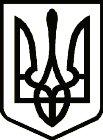 УкраїнаНОВГОРОД – СІВЕРСЬКИЙ МІСЬКИЙ ГОЛОВА РОЗПОРЯДЖЕННЯ19 вересня 2023 року          м. Новгород - Сіверський 			    №101-ОД        Про створення комісії з питань приймання-передачі комплексу будівель з балансу КП «Чайка» набаланс Новгород-Сіверської міської радиЧернігівської областіУ зв’язку з припиненням права господарського відання на комплекс будівель  Комунальному підприємству «Чайка» Новгород-Сіверської міської ради Чернігівської області, відповідно до рішення 29-ї сесії міської ради    VIІI скликання від 15 вересня  2023 року  № 959 «Про припинення права господарського відання КП «Чайка»», керуючись ст.ст. 42, 50, 59 Закону України «Про місцеве самоврядування в Україні»1. Створити комісію з приймання-передачі комплексу будівель, який перебував у господарському віданні Комунального підприємства «Чайка»  Новгород-Сіверської міської ради Чернігівської області, у складі:2. Комісії забезпечити прийняття комплексу будівель, який перебував у господарському віданні, від Комунального підприємства «Чайка»           Новгород-Сіверської міської ради Чернігівської області.3. Відповідальність за організацію роботи комісії покласти на заступника міського голови Верченко П.В.4. Контроль за виконанням розпорядження залишаю за собою.Секретар міської ради 							Ю. Лакоза ПІБПосадаВерченко Павло Вікторовичзаступник міського голови, голова комісіїПетренко Ігор Михайловичголовний спеціаліст  юридичного відділу міської ради, заступник голови комісіїМакосєєва Наталія Володимирівнаголовний спеціаліст відділу інвестицій та комунального майна міської ради, секретар комісіїЧлени комісії:Топчій Ніна Михайлівнаначальник відділу бухгалтерського обліку, планування та звітності міської ради, головний бухгалтерСичов Ігор Володимировичспеціаліст відділу житлово-комунального господарства міської ради